			ООО « ДВ ТЭК»                                                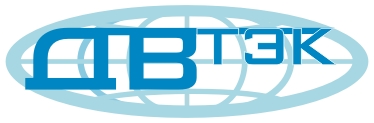 ООО «Дальневосточная транспортно-экспедиторская компания»Адрес:			  			 г. Владивосток, ул. Фадеева, 63аТ/факс:			    			      (423) 227-83-77, 264-68-41ИНН /КПП                                  				2540119420/253601001                                                        			 e-mail:  vladoffice@dvtek.ruг. Владивосток								                  								01.01.2024Тарифы на услуги автоэкспедирования грузов по г. МагадануСтоимость автоэкспедирования согласовывается дополнительно:- при необходимости перевозки груза в открытых машинах, самогрузах;- при наличии негабаритного груза;- при заборе/доставке груза за пределами города.Доплаты и дополнительные услугиКаждый неполный час превышения времени погрузки/выгрузки считается как полный;Стоимость платных услуг в местах погрузки/выгрузки (въезд на территорию, погрузка/выгрузка и др.) переносятся в счет на оплату Заказчику.Вес груза, кгОбъем груза, м3Максимальные габариты всего грузаМаксимальные габариты всего грузаМаксимальные габариты всего грузаСтоимость доставки груза по городу, руб.СнежныйУптарСоколОлаСтекольныйПалаткаНовая ПалаткаНормативное время загрузки на складе грузоотправителяПростой а/м сверх нормативного время, руб/часВес груза, кгОбъем груза, м3длинаширинавысотаСтоимость доставки груза по городу, руб.Новая ПалаткаНормативное время загрузки на складе грузоотправителяПростой а/м сверх нормативного время, руб/часдо 20до 0,1600160021002300310036004100560020 мин800до 150 до 0,51,510,71000200025002800410045005500700030 мин.800до 500до 52,51,151,151800300035003800450050006000750030 мин.800до 2000до 103,11,651,95250040004800520060006200750090001 час1200до 3000до 18421,95По договоренностиПо договоренностиПо договоренностиПо договоренностиПо договоренностиПо договоренностиПо договоренностиПо договоренностиПо договоренностиПо договоренностидо 5000до 305,92,11,95По договоренностиПо договоренностиПо договоренностиПо договоренностиПо договоренностиПо договоренностиПо договоренностиПо договоренностиПо договоренностиПо договоренности> 5000> 30По договоренностиПо договоренностиПо договоренностиПо договоренностиПо договоренностиПо договоренностиПо договоренностиПо договоренностиПо договоренностиПо договоренности